                 数值显示器的使用新建一个工程点击工具栏里的数值显示控件设置数据显示数据类型、监控地址、数值输入范围、是否调用宏指令等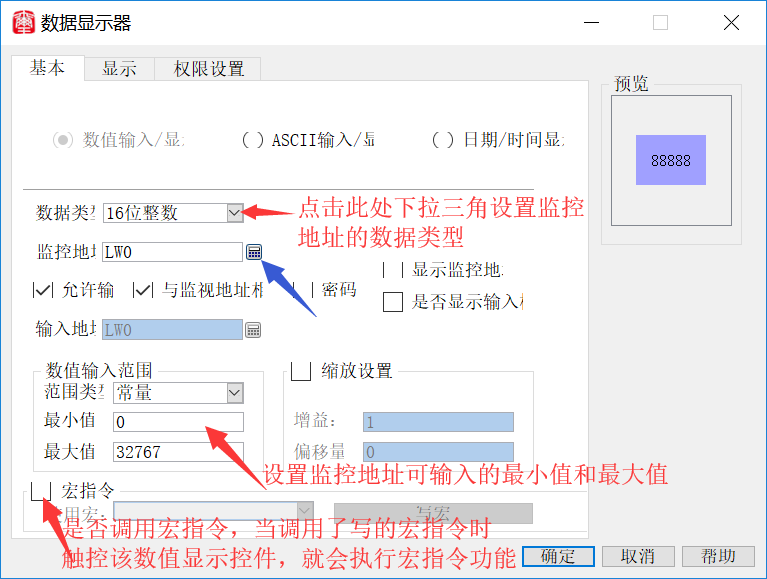 缩放设置：当选择了缩放时写入地址的值=（用户从弹出键盘上输入的数值-偏移量）/增益）显示的数值（即监视地址的值）=监视地址的值×增益+偏移量例如:AO模块4-20mAPLC对应值0-4000触控屏显示4000-20000
此时设定增益a=4，偏移量b=4000当触控屏输入12000时
PLC将会写入(12000-4000)/4=2000
触控屏会显示4*2000+4000=12000在显示里设置数值显示器的字体、字体大小、总位数、小数位、背景色等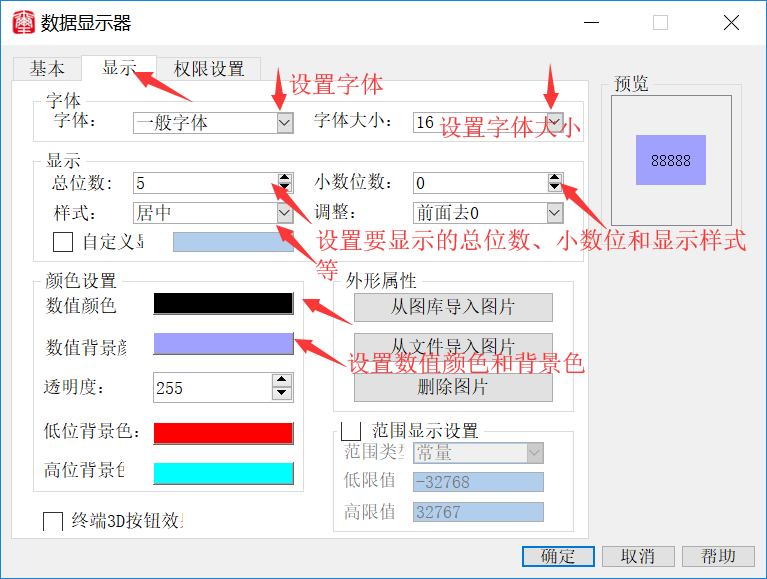 5、权限设置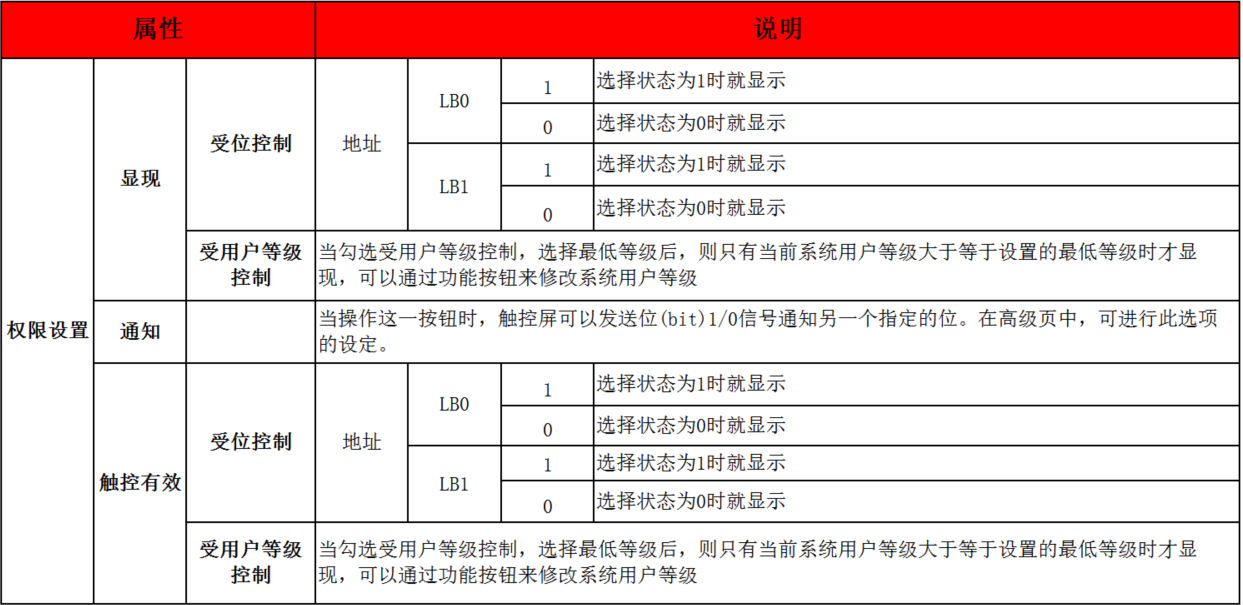 